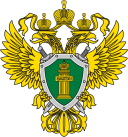 ПРОКУРАТУРА СТАРОДУБСКОГО РАЙОНАПАМЯТКАдля учащихся общеобразовательных учреждений«Безопасное поведение в социальных сетях»Ежедневно каждый человек проводит время в Интернет-пространстве. Однако, Интернет это не только источник полезной информации и возможность пообщаться с друзьями, но и имеющийся риск для безопасности человека и компьютерной безопасности.Пользуйтесь правилами безопасности в социальных сетях, чтобы Ваши данные не подвергались угрозам.Придумайте сложный пароль. Это снизит вероятность доступа постороннего человека к вашим личным данным.Тщательно контролируйте информацию о себе, которую вы размещаете для всеобщего доступа.Помните, что сообщение, полученное вами от знакомого вам человека, может быть отправлено вам другим отправителем.Не переходите по неизвестным или подозрительным ссылкам.Изучите правила работы социальной сети с персональными данными пользователей, прежде чем зарегистрироваться.Не сохраняйте пароли на компьютерах, к которым есть доступ посторонних лиц.Не сообщайте незнакомым вам лицам информацию о себе.Помните, что опубликованные вами данные могут быть сохранены посторонними лицами.За совершение противоправных действий в сети Интернет предусмотрена административная и уголовная ответственность.Так, в соответствии с частью 2 статьи 5.61 Кодекса Российской Федерации об административных правонарушениях – оскорбление, содержащееся в публичном выступлении, публично демонстрирующемся произведении или средствах массовой информации либо совершенное публично с использованием информационно-телекоммуникационных сетей, включая сеть «Интернет», или в отношении нескольких лиц, в том числе индивидуально не определенных, влечет наложение административного штрафа на граждан в размере от пяти тысяч до десяти тысяч рублей.КоАП РФ также предусмотрена ответственность за возбуждение ненависти либо вражды, а равно унижение человеческого достоинства. В соответствии со ст. 20.3.1 КоАП РФ действия, направленные на возбуждение ненависти либо вражды, а также на унижение достоинства человека либо группы лиц по признакам пола, расы, национальности, языка, происхождения, отношения к религии, а равно принадлежности к какой-либо социальной группе, совершенные публично, в том числе с использованием средств массовой информации либо информационно-телекоммуникационных сетей, включая сеть «Интернет», если эти действия не содержат уголовно-наказуемого деяния, влекут административное наказание в виде административного штрафа для граждан в размере от десяти тысяч до двадцати тысяч рублей, или обязательные работы на срок до ста часов, или административный арест на срок до 15 суток.За публичные призывы к осуществлению экстремистской деятельности ответственность предусмотрена статьей 280 Уголовного кодекса Российской Федерации. Указанные деяния, совершенные с использованием информационно-телекоммуникационных сетей, в том числе сети «Интернет», наказываются принудительными работами на срок до 5 лет с лишением права занимать определенные должности или заниматься определенной деятельностью на срок до 3 лет или без такового либо лишением свободы на срок до 5 лет с лишением права занимать определенные должности или заниматься определенной деятельностью на срок до 3 лет.Будьте внимательны при использовании сети «Интернет»!